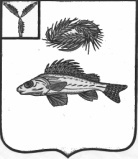                                                    АДМИНИСТРАЦИЯЕРШОВСКОГО МУНИЦИПАЛЬНОГО   РАЙОНА                                    САРАТОВСКОЙ ОБЛАСТИ                             ПОСТАНОВЛЕНИЕот___09.04.2020г.________   № __346_________________г. ЕршовОб утверждении  порядка разработки иутверждения, периоде действия, а также требованияхк составу и содержанию бюджетного прогнозаЕршовского муниципального района на долгосрочныйпериодВ соответствии со ст. 170.1 Бюджетного кодекса Российской Федерации и Положением о бюджетном процессе в Ершовском муниципальном районе, утвержденным Решением Собрания Ершовского муниципального района от 22.11.2017 г. N 61-356, администрация Ершовского муниципального района ПОСТАНОВЛЯЕТ:    1. Утвердить Порядок разработки и утверждения, периоде действия, а также требованиях к составу и содержанию бюджетного прогноза Ершовского  муниципального района на долгосрочный период согласно приложению.    2. Сектору по информатизации и программному обеспечению разместить настоящее постановление на официальном сайте администрации Ершовского  муниципального района.    3. Контроль за исполнением настоящего постановления возложить на заместителя главы администрации Ершовского муниципального района.    4.Настоящее постановление вступает в силу со дня подписания. Глава  Ершовского  муниципального района                            С.А.Зубрицкая                                                      Приложение к постановлению                                                       администрации ЕМР от  09.04.2020г. №  346                                               ПОРЯДОК         РАЗРАБОТКИ И УТВЕРЖДЕНИЯ, ПЕРИОДЕ ДЕЙСТВИЯ, А                                ТАКЖЕ ТРЕБОВАНИЯХ К СОСТАВУ И СОДЕРЖАНИЮ     БЮДЖЕТНОГО ПРОГНОЗА ЕРШОВСКОГО МУНИЦИПАЛЬНОГО РАЙОНА НА ДОЛГОСРОЧНЫЙ ПЕРИОД       1.Настоящий Порядок устанавливает механизм разработки и утверждения, период действия, а также требования к составу и содержанию бюджетного прогноза Ершовского муниципального района на долгосрочный период (далее - бюджетный прогноз).       2. Бюджетный прогноз разрабатывается и утверждается каждые три года на шесть лет.  Разработка (разработка изменений) бюджетного прогноза осуществляется финансовым управлением администрации Ершовского муниципального района на основе прогноза (изменений прогноза) социально-экономического развития Ершовского муниципального района на долгосрочный период (далее - долгосрочный прогноз социально-экономического развития).3. Проект бюджетного прогноза (проект изменений бюджетного прогноза) (за исключением показателей финансового обеспечения муниципальных программ Ершовского муниципального района) предоставляется в районное Собрание Ершовского муниципального района одновременно с проектом решения о бюджете района на очередной финансовый год и плановый период.4. Бюджетный прогноз включает:описание условий формирования бюджетного прогноза в текущем периоде;прогноз основных параметров бюджетной системы Ершовского муниципального района в составе консолидированного бюджета Ершовского муниципального района и бюджета Ершовского муниципального района согласно Приложению № 1 к настоящему Положению;прогноз объемов финансового обеспечения реализации районных муниципальных программ Ершовского муниципального района и непрограммных направлений деятельности согласно Приложению № 2 к настоящему Положению.В состав бюджетного прогноза (проекта изменений бюджетного прогноза) могут включаться иные параметры, необходимые для определения основных подходов к формированию бюджетной политики в долгосрочном периоде.        5. В целях формирования бюджетного прогноза (проекта изменений бюджетного прогноза):Финансовое управление администрации Ершовского муниципального района не позднее 15 августа текущего финансового определяет и направляет в отдел по управлению муниципальным имуществом, земельным ресурсам и экономической политики Ершовского муниципального района перечень показателей, необходимых для разработки бюджетного прогноза;Отдел по управлению муниципальным имуществом, земельным ресурсам и экономической политики администрации Ершовского муниципального района:до 20 сентября текущего финансового года направляет в Финансовое управление администрации Ершовского муниципального района проект долгосрочного прогноза социально-экономического развития (изменения долгосрочного прогноза социально-экономического развития) в соответствии с перечнем показателей и пояснительную записку к ним;до 15 ноября текущего финансового года направляет в финансовое управление администрации Ершовского муниципального района долгосрочный прогноз социально-экономического развития (изменения долгосрочного прогноза социально-экономического развития) в соответствии с перечнем показателей и пояснительную записку к ним.6. Проект бюджетного прогноза (проект изменений бюджетного прогноза) в срок, не превышающий двух месяцев со дня официального опубликования решения районного Собрания Ершовского муниципального района о бюджете района на очередной финансовый год и плановый период, утверждается администрацией Ершовского муниципального района.7. Проект бюджетного прогноза Ершовского муниципального района на долгосрочный период не относится к проектам документов стратегического планирования, подлежащих общественному обсуждению.                                                         Приложение 1 к Положению о порядке                                               разработки и утверждения бюджетного                                      прогноза на долгосрочный периодПрогнозосновных параметров бюджетной системыЕршовского муниципального района                                                                                              тыс. рублей                                                              Приложение 2 к Положению о порядке                                                               разработки и утверждения бюджетного                                                                                                                                                           прогноза на долгосрочный период                                                    Прогноз             объемов финансового обеспечения реализации районныхмуниципальных программ Ершовского муниципального районаи непрограммных направлений деятельности                                                                                             тыс. рублейНаименованиеочередной год (n)первый год планового периода       (n + 1)второй год планового периода        (n + 2)n + 3n + 4n + 5Консолидированный бюджет Ершовского муниципального районаКонсолидированный бюджет Ершовского муниципального районаКонсолидированный бюджет Ершовского муниципального районаКонсолидированный бюджет Ершовского муниципального районаКонсолидированный бюджет Ершовского муниципального районаКонсолидированный бюджет Ершовского муниципального районаКонсолидированный бюджет Ершовского муниципального районадоходырасходыдефицит/профицитРайонный бюджет Ершовского муниципального районаРайонный бюджет Ершовского муниципального районаРайонный бюджет Ершовского муниципального районаРайонный бюджет Ершовского муниципального районаРайонный бюджет Ершовского муниципального районаРайонный бюджет Ершовского муниципального районаРайонный бюджет Ершовского муниципального районадоходырасходыв том числе расходы на обслуживание муниципального долгадефицит/профицитмуниципальный долг на первое января очередного годаНаименованиеочередной год (n)первый год планового периода (n + 1)второй год планового периода (n + 2)n + 3n + 4n + 5Расходы бюджета всего в том числе:Расходы на реализацию муниципальных программ Ершовского муниципального района из них:1.2....Непрограммные направления расходов бюджета